Zdravím všechny šesťáky,v dnešní hodině budeme opakovat. Nejdříve si ve cvičení na internetu (odkaz níže) vyzkoušíme, co jsme si zapamatovali z pondělní online hodiny, ve které jsme si povídali o plžích.Pokud si někdo nebude vědět rady, určitě mu pomůže učebnice na str. 58 a 59 nebo prezentace z minulé hodiny.https://www.skolasnadhledem.cz/game/8480Až bude toto cvičení hotové, vrhneme se na pár otázek, které jsou na následující stránce. Jsou opět 2 možnosti:1) Zezadu do sešitu píšu pouze čísla otázek a odpovědi.2) Otázky si vytisknu, dopíšu odpovědi a nalepím je zezadu do sešitu.Až budete mít vyplněné odpovědi, vyfoťte je a pošlete mi je prosím během dneška do chatu na Teams spolu s fotkou pondělního zápisu o plžích.Přeji, ať to hezky jde.Alena Nezvalová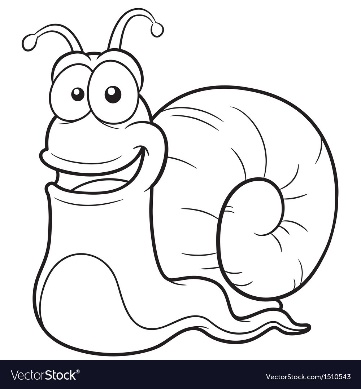 1) Na jaké 3 třídy dělíme kmen měkkýšů?___________________________________________________________________________2) Jaká třída měkkýšů má tělo kryto jednodílnou schránkou?___________________________________________________________________________3) Kde všude mohou žít měkkýši?___________________________________________________________________________4) Najdi a opiš správné tvrzení.a) Dvoudílná schránka plžů se nazývá ulita, jednodílná schránka mlžů se nazývá lastura.b) Jednodílná schránka plžů se nazývá ulita, dvoudílná schránka mlžů se nazývá lastura.c) Jednodílná schránka plžů se nazývá ulita. Mlži mají také jednodílnou schránku, nazývá se lastura.d) Dvoudílná schránka plžů se nazývá lastura. Mlži mají také dvoudílnou schránku, nazývá se lastura.______________________________________________________________________________________________________________________________________________________5) K čemu slouží hlemýždi zahradnímu krátká tykadla?___________________________________________________________________________6) Co je to radula a k čemu slouží?___________________________________________________________________________7) Proč si hlemýžď zahradní vytváří vápenaté víčko?___________________________________________________________________________8) Uveď další zástupce plžů (2 suchozemské, 1 sladkovodního a 1 mořského).______________________________________________________________________________________________________________________________________________________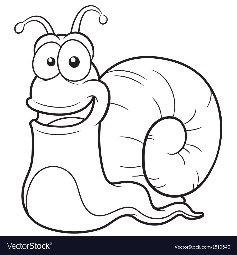 ___________________________________________________________________________	A NYNÍ JEDNA ZAJÍMAVOST – VĚDĚLI JSTE, ŽE MAXIMÁLNÍ RYCHLOST HLEMÝŽDĚ ZAHRADNÍHO JE 5 M/H?